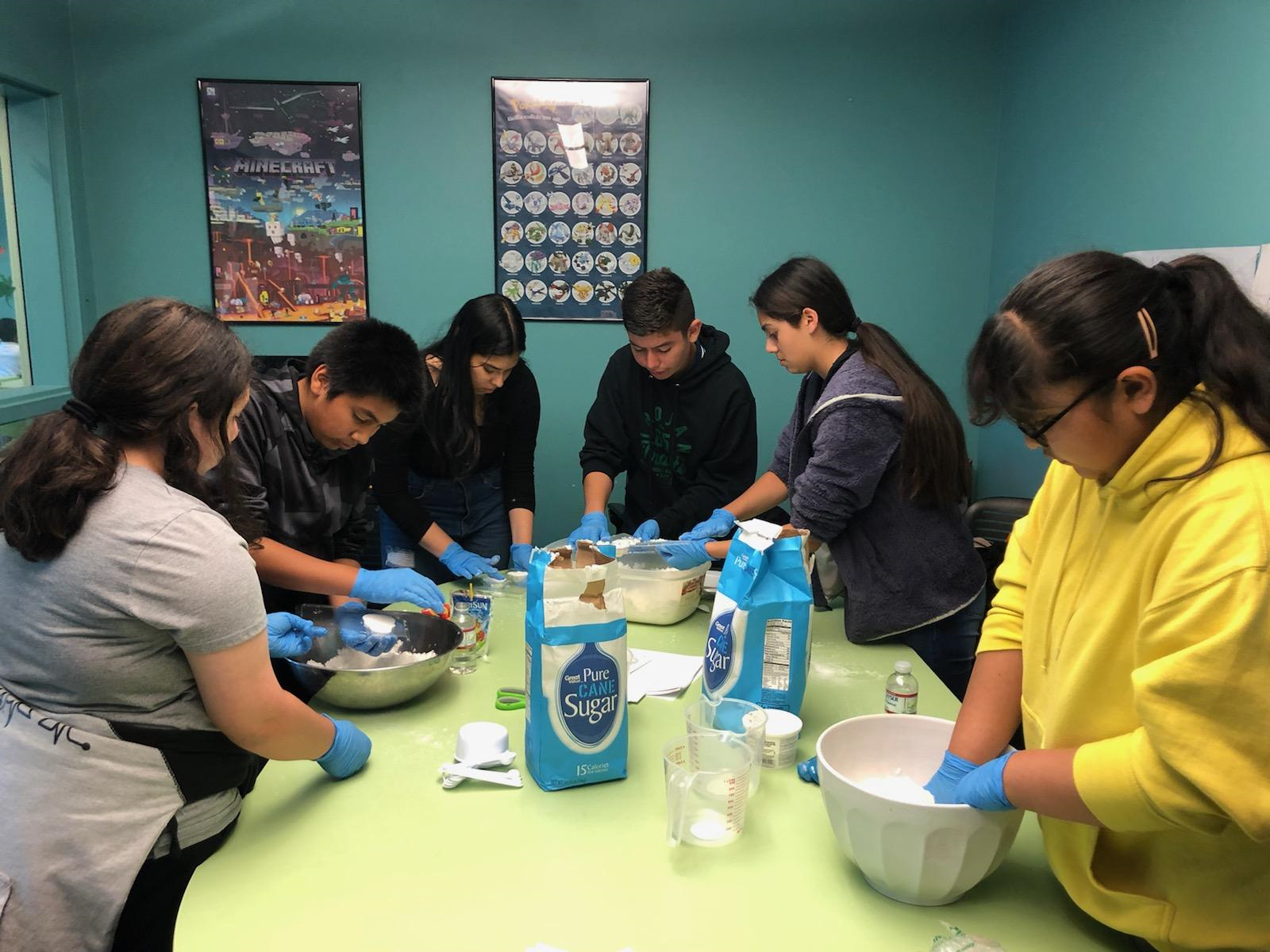 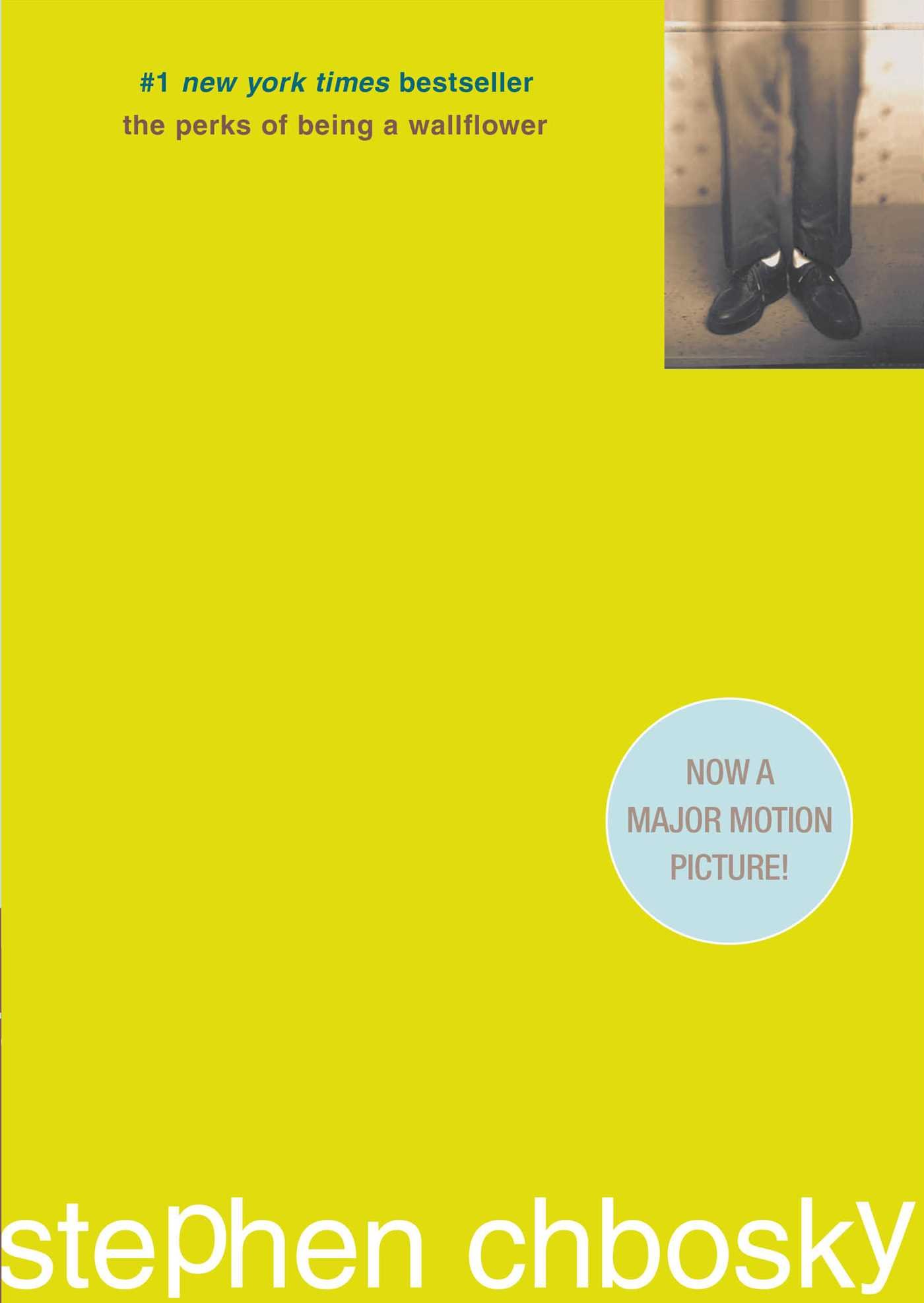 Looking for a fun way to earn community service hours?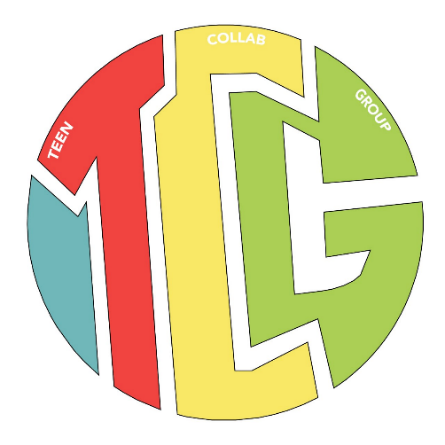 Join us at the Cesar Chavez Library 3rd Thursdays of each month4:00-6:00p.m.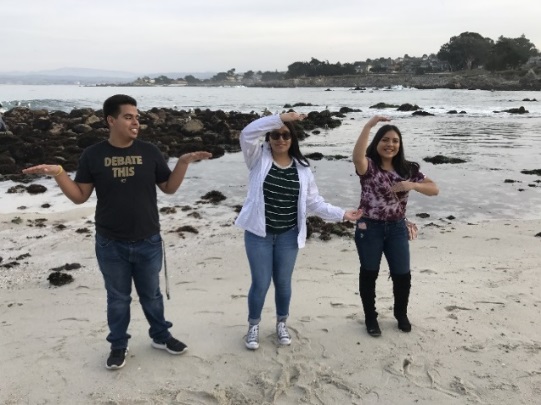 